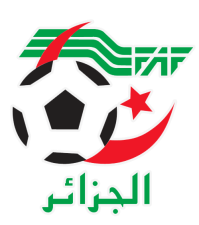 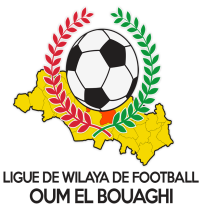              FEDERATION ALGERIENNE DE FOOTBALL                   LIGUE DE WILAYA DE FOOTBALL D’OUM EL BOUAGHIDESIGNATION ARBITRES SENIORS WILAYA 04eme JOURNÉESAISON 2022-2023JEUDI 15/12/2022VENDREDI 16/12/2022SAMEDI 17/12/2022CSRAM : EXEMPTSOUS TOUTES RESERVESRAPPEL    ( Article  21 )Il est porté a votre connaissance que l’application de l’article 21 des règlements généraux de la FAF est obligatoire pour toutes rencontres officielles. À cet effet les clubs qui reçoivent doivent obligatoirement s’assurer de la présence d’un médecin et d’une ambulance si l’absence du médecin ou de l’ambulance est constatée par l’arbitre celui-ci annule la rencontre et le club est sanctionnepar l’article 21 des R/G de la FAF.CONSULTATION DU SITE INTERNETLes clubs sont tenus de consulter le Site Internet de la liguehttp://www.lwfoeb.dz/ pour prendre connaissance des éventuelles modifications dans la programmation et changements des lieux de rencontres et/ou horaire.LieuxRencontresHeuresArbitres OUM EL BOUAGHIESSR-CRBB11H00AMARA - BOUGHRARA - BENSIDLieuxRencontresHeuresArbitresBERRICHEUSB-ASCKS14H30FARHI – KAMLI - ROUINIOULED HAMLAARBOH-USAM14H30BOUAZIZ – SID - CHELLALSOUK NAAMANENRBBC-ARBAB14H30BENZOUAI – AGGOUN - FERHAOUILieuxRencontresHeuresArbitresF’KIRINAJBJ-OAF14H00MESSAI – BOUDOUKHANE - REMMACHEKSAR SBAHICAFAZ-CRBH14H00DJOUAD – GHOUL - BELADJHEMMESKIANAIRBM-USMAB14H00GHOUTI – MEDFOUNI - ALLAG